МБ ДОУ «Центр развития ребенка Детский сад № 224»Г. НовокузнецкФизкультурный праздникДорожный квест «Спаси Светофор»для старшего дошкольного возраста.Подготовил и провелИнструктор по ФКМеркулова Н.Г.Г. Новокузнецк2020 г. Дорожный квест «Спаси светофор»Цели: Закрепление знаний детей старшего дошкольного возраста о ПДД. Развивать основные физические качества ( быстроту, силу, ловкость). Учить детей действовать сообща, помогать друг другу.Исполнители: ВодянойКот БаюнБаба ЯгаКощейНачальник ГИБДД (родитель, работающий в ГИБДД)ВедущаяДети 3-х групп (одновременно перемещаются по карте, на разные остановки)Пособия: Цветные мячи ( красный ,желтый, зеленый)-9 шт.Большой светофор световой.Сухой бассейн + мячикиДорожные знаки- указателиДорожный знак «Пешеходный переход», «Велосипеду путь разрешен» ,«Велосипеду путь запрещен»Конусы, 2 самоката, 2 тоннеля, 2 палки гаишника, полоски «зебры», волшебный клубок, музыка для соревнований, Песня «Бибика», Песня кота леопольда «Кручу педали», воздушные шарики, Призы: сладкий приз, грамоты за лучшие рисунки именные, диплом за участие – 6 шт. Светоотражающие значки- фликеры.Предварительная работа: рисунки детей, выучить стихи, повторить правила пдд и дорожные знаки.Ход праздника: В группу приходит письмо от начальника ГИБДД.Текст письма : «Дорогие ребята, собирался к вам на выставку ваших рисунков и хотел привезти вам подарки. Но к сожалению не смогу. У нашего главного Светофора баба Яга украла Огоньки .А без Светофора нем нельзя, Чтобы спокойно переходить улицу, чтобы регулировать движение нужен светофор. Поможете мне ребята, мне одному не справиться? Вот карта где они могут быть спрятаны. А помогать вам будут дорожные знаки. Идите по ним.Дети выходят из группы и отправляются по карте. Остановка  «Болото». Их встречает Водяной. Водяной : Проходите ребята, как я рад вас видеть! Давно ко мне никто не приходил, не играл со мной.Ведущий: Не до игр нам Водяной. Баба Яга забрала у Светофора  огоньки, помоги нам их найти.Водяной: Видел ее недавно, пробегала мимо моего болота, уронила она  что-то.Ведущая: может это и был наш волшебный огонек?Водяной: Попробуйте найти зеленый огонек! Водяной: Вот вам Зеленый огонек! А какие еще бывают цвета у светофора? и зачем они нужны?Ведущая: Должен помнить пешеход, Есть сигналы светофора- Подчиняйся им без спора!1 реб. Красный свет нам говорит- Стой, опасно! Путь закрыт!2 реб. Желтый свет- предупреждениеЖди сигнала для движения!3 реб. Зеленый свет открыл дорогу: переходить ребята могут!Водяной: Спасибо ребята, так интересно было, вам еще надо 2 цвета найти: красный и желтый! Счастливого пути!Ведущая: до свидания Водяной!Дети продолжают движение по карте и по знакам, дорожные знаки указывают направление движения. Остановка «В гостях у сказки». детей встречает Кот Баюн.Кот: И кто это ко мне пришел?Ведущая: Здравствуй, кот Баюн. Мы к тебе по делу пришли, нас карта привела. Баба Яга спрятала у тебя желтый сигнал светофора. Кот: А я вам его не отдам. Потому что я очень огорчен и обижен!Ведущая: А что случилось? Кот: У нас в лесу тихо, спокойно, меня тут все знают, уважают и некоторые даже бояться, прячутся. Был я у вас в городе, это просто кошмар какой то. Не пройти нигде. Машины гудят, сигналят! У меня шерсть дыбом встала, глаза я выпучил и бежать. На силу лапы унес. И все это баба Яга виновата, за собой в город потащила меня.Ведущая: не расстраивайся Кот,  ты просто не знаешь правил дорожного движения. Хочешь , мы тебя научим?Ведущая: Полоса земли такая, Где движение не смолкаетТам, где строгих правил многоНазываетсяКот : ДОРОГАВедущая: правильно нужно называть не дорога, а  «проезжая часть»!!Кот: А зачем нужна проезжая часть?Дети: чтобы ездили автомобили.Кот : а я знаю загадки про автомобили, отгадаете?Сверху желтый- снизу синийНа груди его звездаА над ним воздушных линий-Протянулись провода (Троллейбус)Что за чудо этот дом-Окна светятся кругомНосит обувь из резиныИ питается бензином (Автобус)Если кто-то заболелСрочно вызовут на помощьНабери скорей ноль триИ приедет (Скорая помощь)Я мчусь с сиреной на пожарвезу с собою пенуПотушим вмиг огонь и жарМы быстрые как стрелы! (пожарная машина)Ведущая: Кот  наши дети все загадки отгадали, и все автомобили знают. Отдай нам желтый огонек?Кот: Помогите мне еще разобраться, как проезжую часть  то переходить?Ведущая: На улице много знаков, нужно смотреть внимательно, они тебе подскажут. Вот знак «Пешеходный переход». Есть строгие правила и для машин и для пешеходов. Водитель должен пропустить  пешехода- это правило.  А если нет знака «Пешеходный переход» или Светофора и «зебры»  переходить и перебегать дорогу нельзя, это опасно!Кот: У меня тут знаки были, поможете их собрать?1.Собирают знак  «Велосипеду путь разрешен»Вот круг окрашен в синий цветА в кругу велосипедВеселей дружок кати, лишь педали ты крути«велосипеду путь запрещен»Круг окрашен в красный цвет, а внутри велосипедЭтот знак всем говорит, Велосипеду путь закрыт!Ведущая: Кататься на велосипедах и самокатах можно по велосипедным дорожкам, в парках или саду. Детям до 14 лет ездить на велосипеде по проезжей части и улицам запрещено!Кот: Столько интересного узнал, спасибо вам ребята. Приносит желтый свет (мячик)Дети прощаются и следуя карте идут дальше. 3 Остановка «Дремучий лес»   Встречает детей Баба  Яга и Кощей.Баба Яга: Ну что касатики и до меня добрались? Даже и не просите, я вам ничего не отдам!Ведущая: ребята, давайте их обхитрим! Баба Яга, мы хотели тебя повеселить, поиграть с тобой! Скучно наверное тебе ?Баба Яга: Поиграть? Правда? Не обманываете? Кощеюшка, вставай, тряхнем костями, поиграем, посоревнуемся! Люблю я в эстафетах участвовать!Бабя Яга и Кощей собирают себе команды.Эстафета с палкой гаишника. Оббежать конусы, передать эстафетную палочку.Эстафета с самокатами.Езда по прямой, огибая конус.Тоннель. Пролезают в тоннель, потом бегут на обратном пути по зебре.Кощей: Повеселила Бабя Яга, угодила! С ребятами весело было! Ведущая: Раз вам так понравилось мы очень рады! Верни нам Баба Яга огонек красный! Без него нам никак нельзя!Баба Яга: Ладно, уговорили! А волшебное слово знаете?Дети вместе: Пожалуйста!Баба Яга отдает последний огонек и говорит. Идите за моим волшебным клубком, он вас выведет из нашего леса дремучего. Дети выходят и попадают в муз. Зал на выставку работ по ПДД.Детей встречает веселая музыка , Начальник ГИБДД и Светофор! Зал украшен шарами и рисунками детей. Дети проходят в зал и встают в круг. Светофор  приветствует всех детей и предлагает посмотреть выставку работ. Потом садятся на стулья. И смотрят мультфильм.Светофор: Спасибо вам ребята, что отважились пойти на поиски моих Огоньков, вы  справились с заданием, потому что дружные и смелые, а еще вы соблюдали правила дорожного движения!Начальник ГИБДД: Спасибо ребята, я в вас не сомневался! Давайте включим наш Главный светофор, и тогда все светофоры в городе заработают! Включают светофор, дети хлопают!  Светофор для автомобилей имеет 3 цвета: красный, желтый, зеленый! А Светофор для пешеходов 2 цвета: красный и зеленый.Светофор: Посмотрите сколько много работ принесли нам ребята.  Они очень старались и готовились к выставке.Начальник ГИБДД: Мне хочется вас поздравить и наградить за отвагу и выполнение задания! Всем ребятам дипломы за участие в «Дорожном квесте Спаси Светофор» и грамоты за отличные рисунки. А также светоотражающий значок- фликер! Светофор и нач. ГИБДД дарят дипломы и подарки. Благодарят детей и желают соблюдать правила дорожного движения.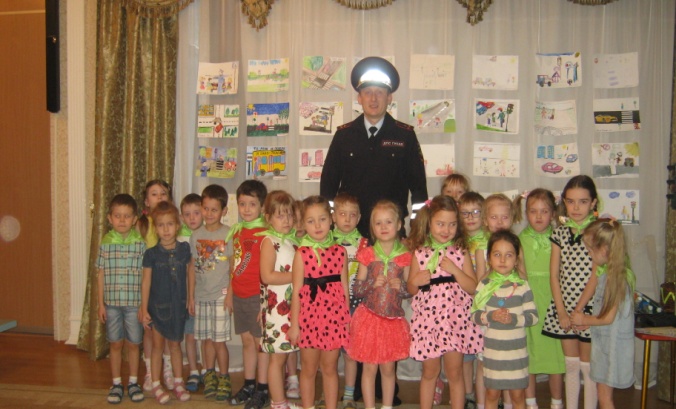 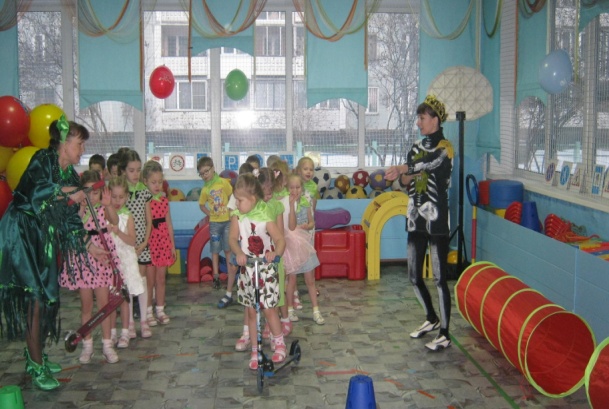 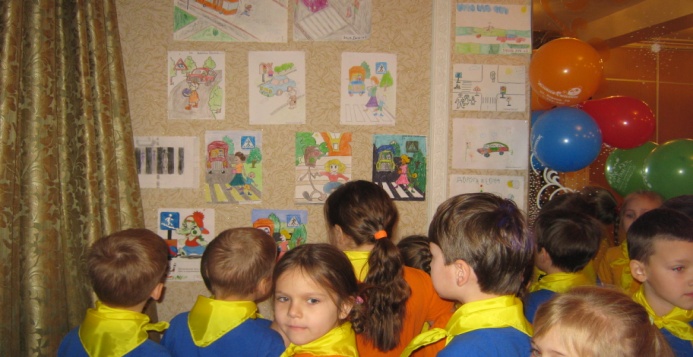 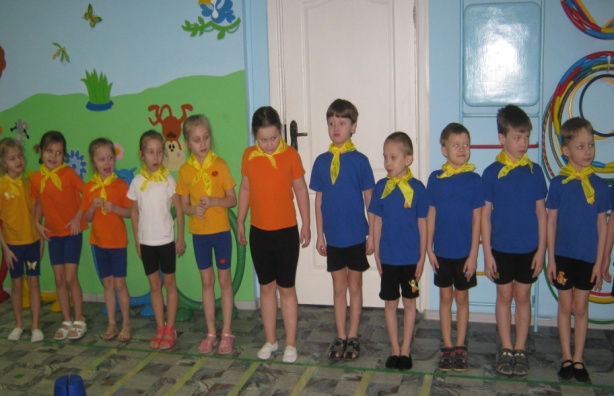 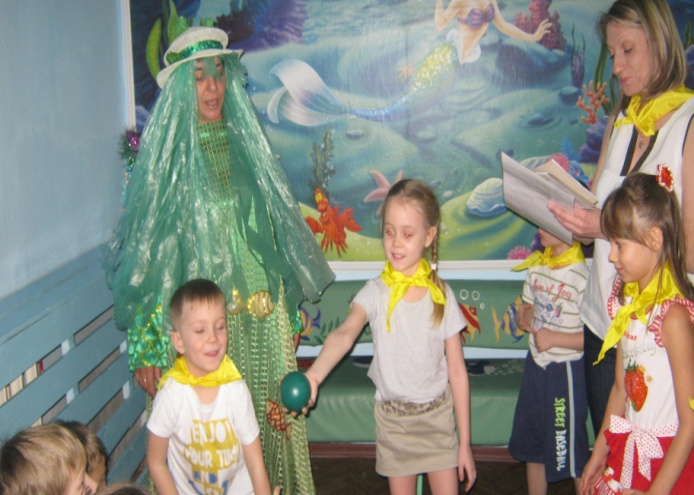 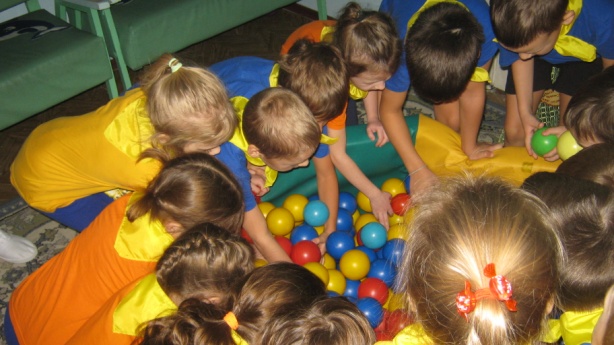 